NB!    Alus: EVF Tegevusjuhendi p.3.17. ja 4.9.	Kasvatajatasu  -  kasvatajaklubile 5 aastat (alates  väljumisest  U20  vanuseklassist)  makstav rahaline hüvitis, mida on õigustatud saama kasvatajaklubi(d), kes on treeninud noormängijat vähemalt kolm hooaega.EVF Sporditehnilise Toimkonna (STT) otsus: NÕUS  “.....“...................... 202....a				EI NÕUSTU “......“..................... 202....a. 									                  ................................. (allkiri)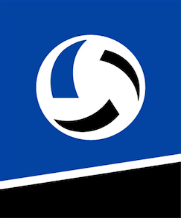 MÄNGIJA KASVATAJAKLUBIHÜVITIS EVF vormTK – 11Mängija, ................................... (sünd. ...........) eest, kes osaleb hooajal 20..../20.... EVF täiskasvanute võistlustel ............................................. võistkonna koosseisus naiste/meeste ......................... liigas on tasutud kasvatajaklubi hüvitis ......................................... klubi poolt.Kasvatajaklubi:       ..............................................................................
Esindaja:                ..............................................................................Allkiri:                     .................................             “........” ....................... 202... .a.Registreeritud EVF-is     “........”...................................... 202.... .a.